Ordering and Uploading Flood CertificatesSee the Screen Shots below to Order MI on Conventional Loans:Step #1: Go to Order MI on navigation panel in MBOT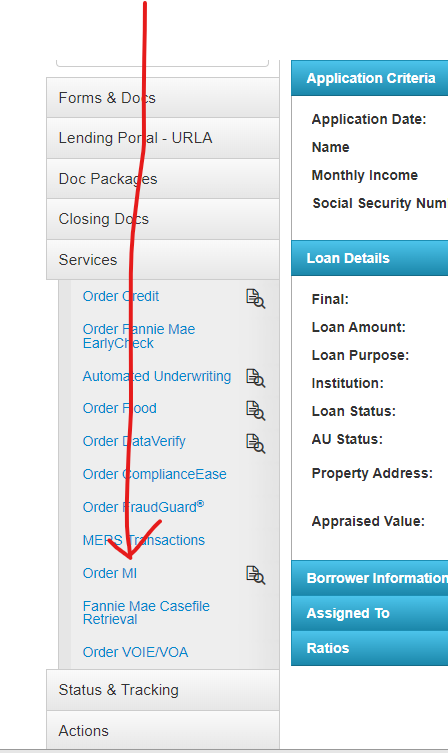 Step 2: Make sure that the below fields are filled in before you order and then submit.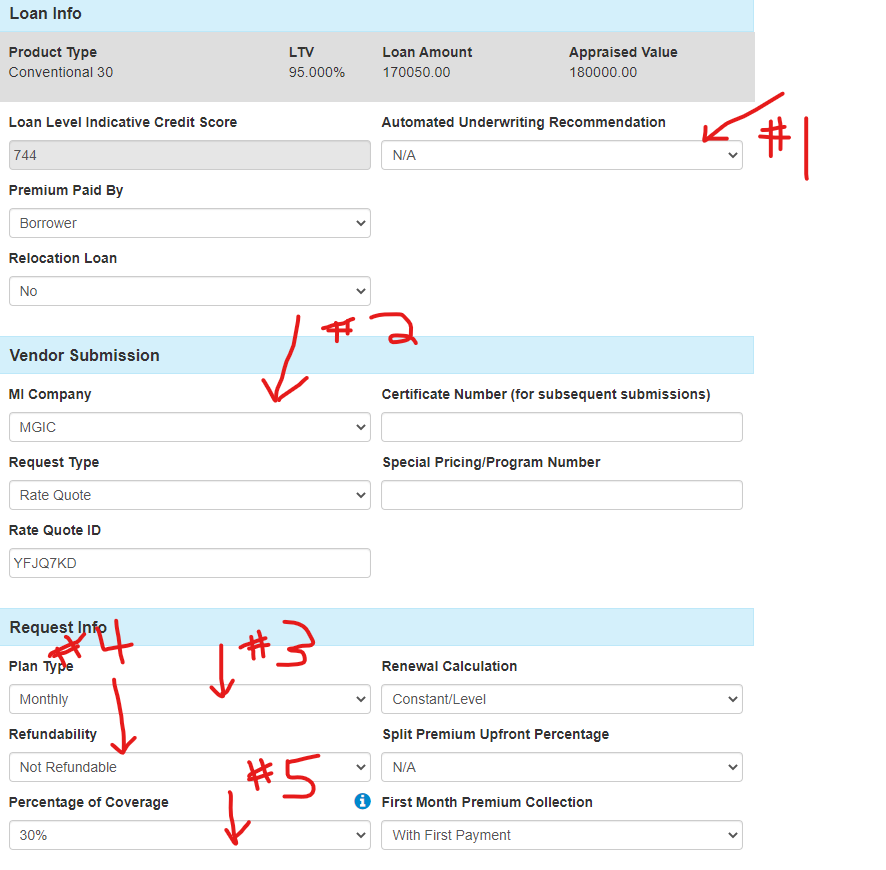 Step 3: Go to the Loan Estimate main tab under forms and docs and scroll down.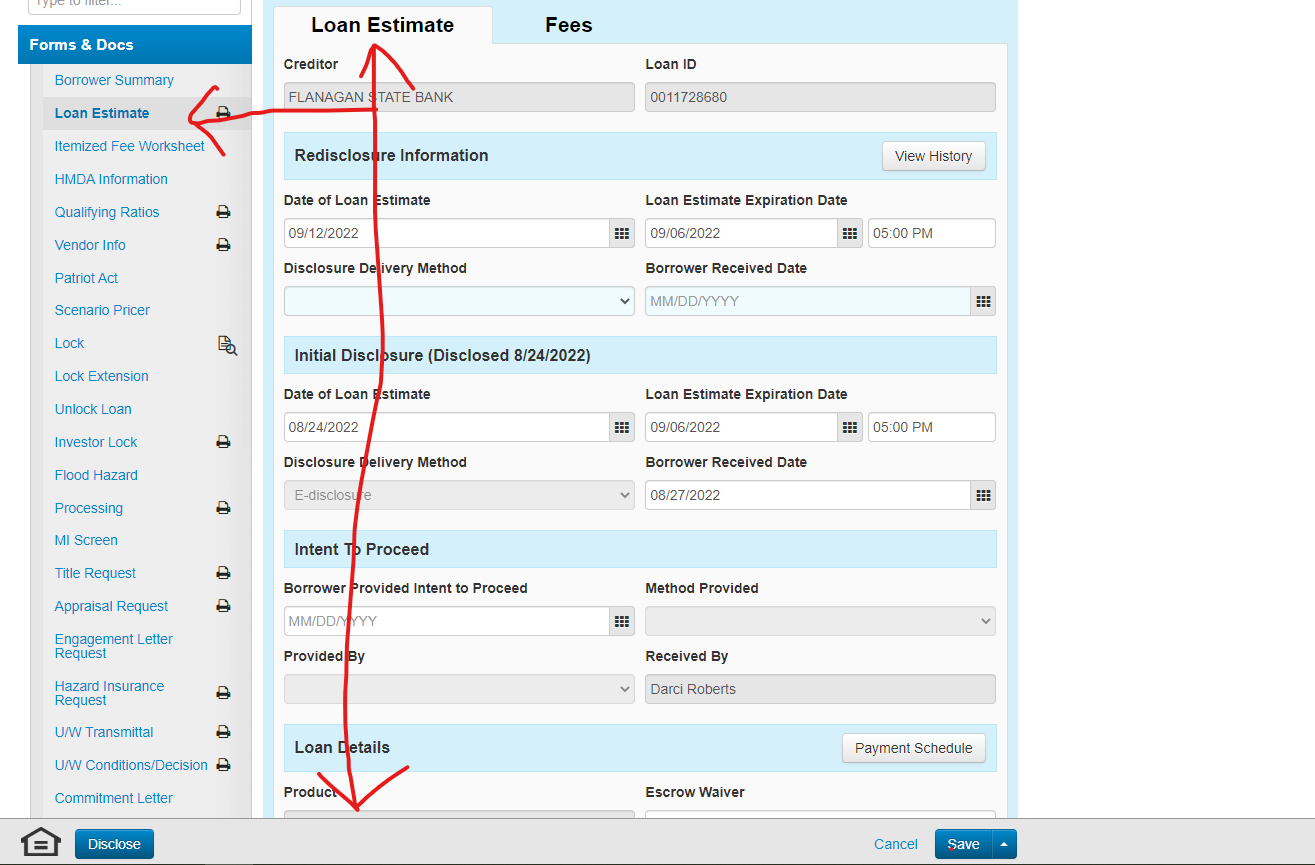 Step 4: Make sure to click the Mortgage Insurance Button.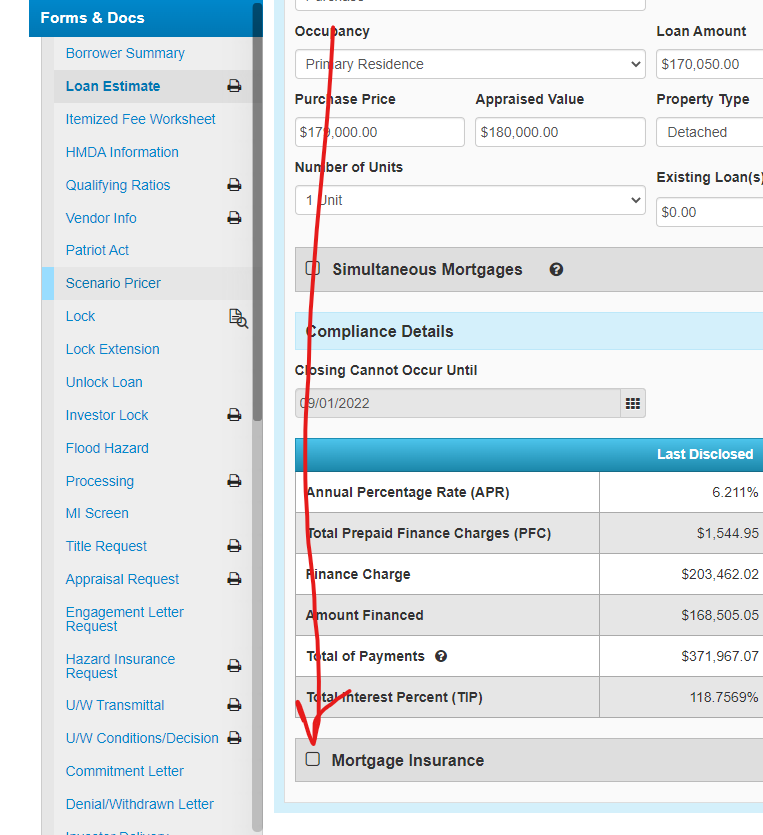 Step 5: Make sure that these fields pulled over from your order. If not, please fill in.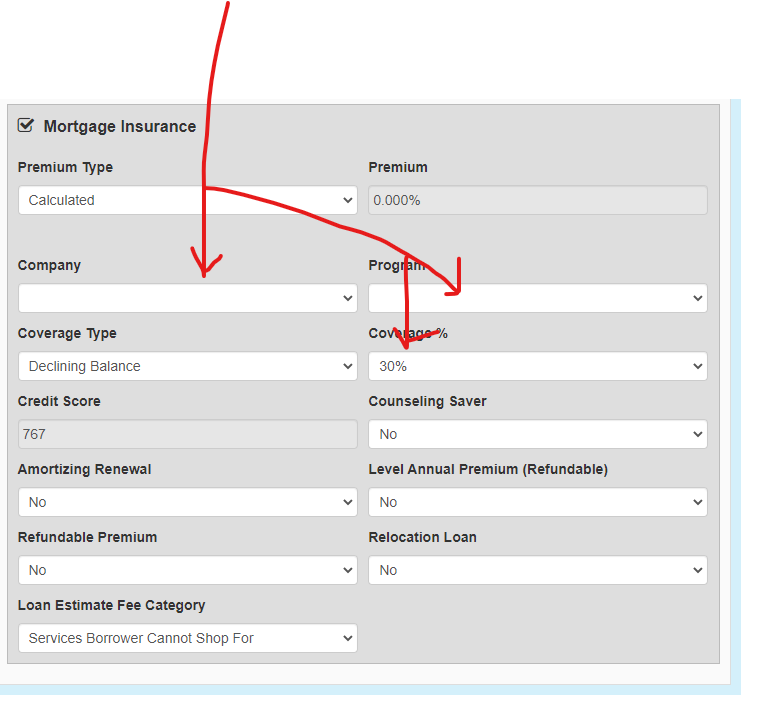 Step 6: Make sure to go to your Lock Screen.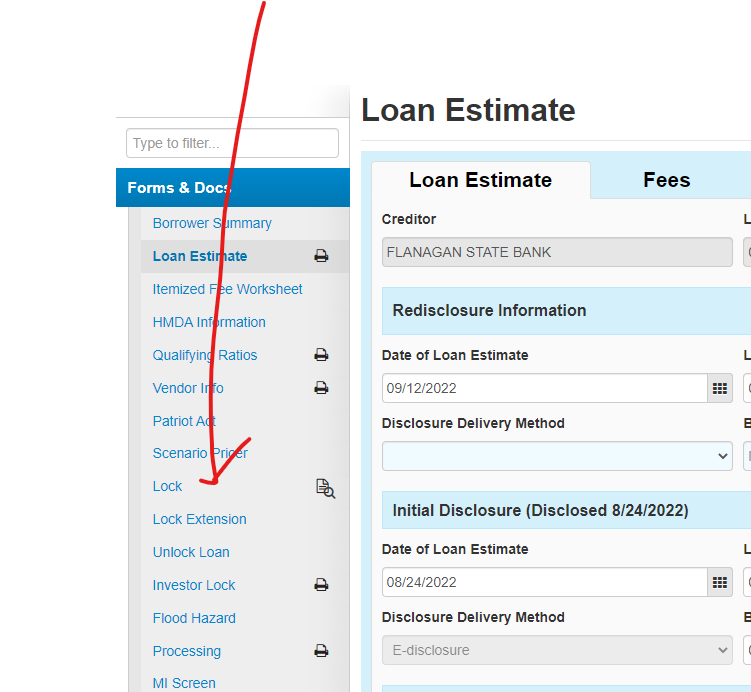 Step 7: Make sure your lock is confirmed with the correct MI Coverage.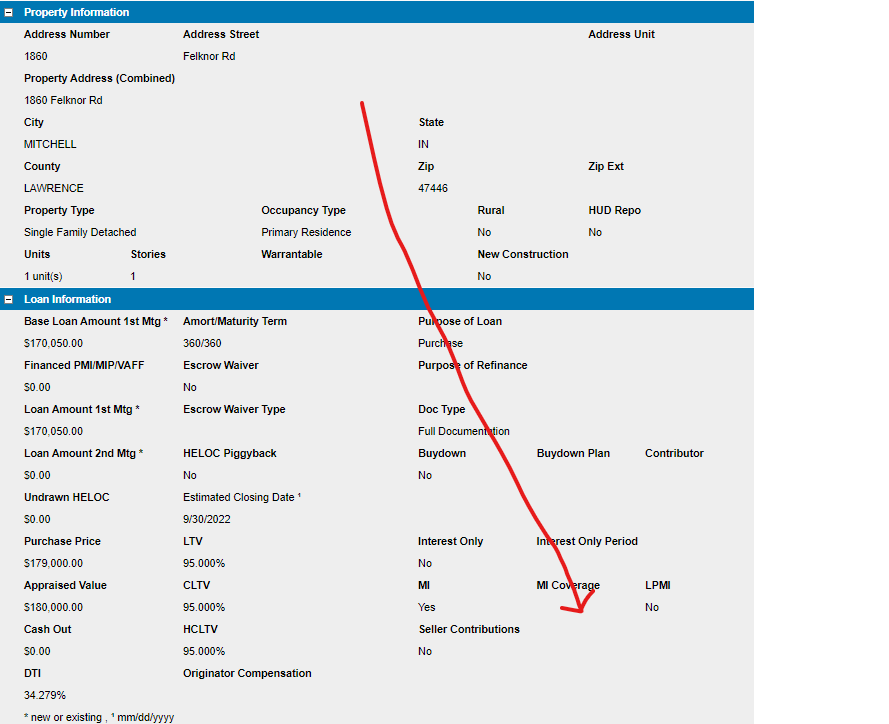 Step 8: Make sure the MI populates to the Loan Estimate Fee Tab. You may have to recalculate if it is not, to trigger the fee to show up.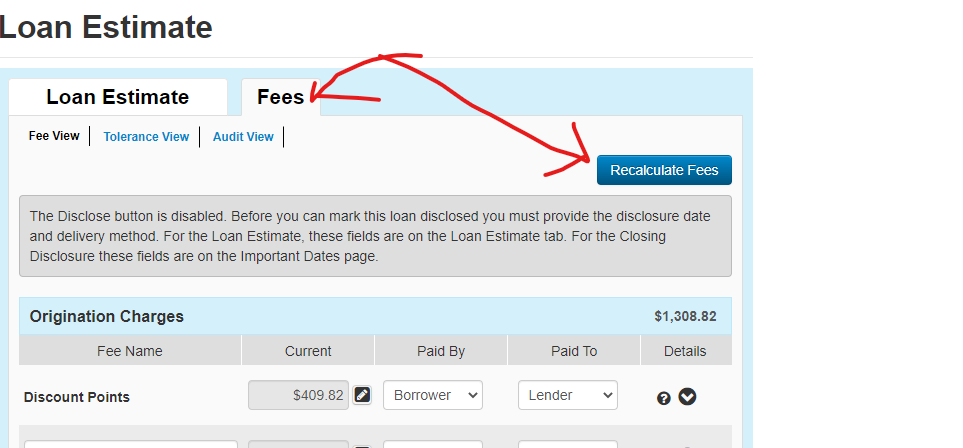 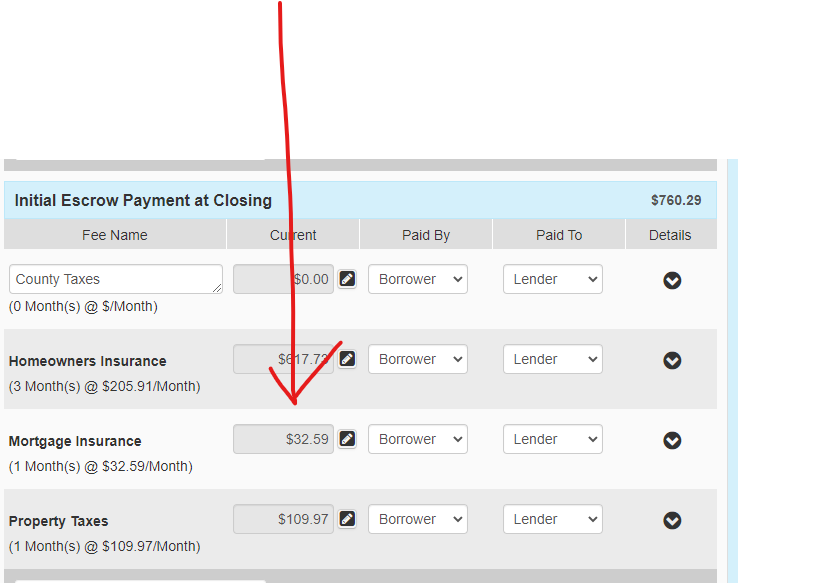 